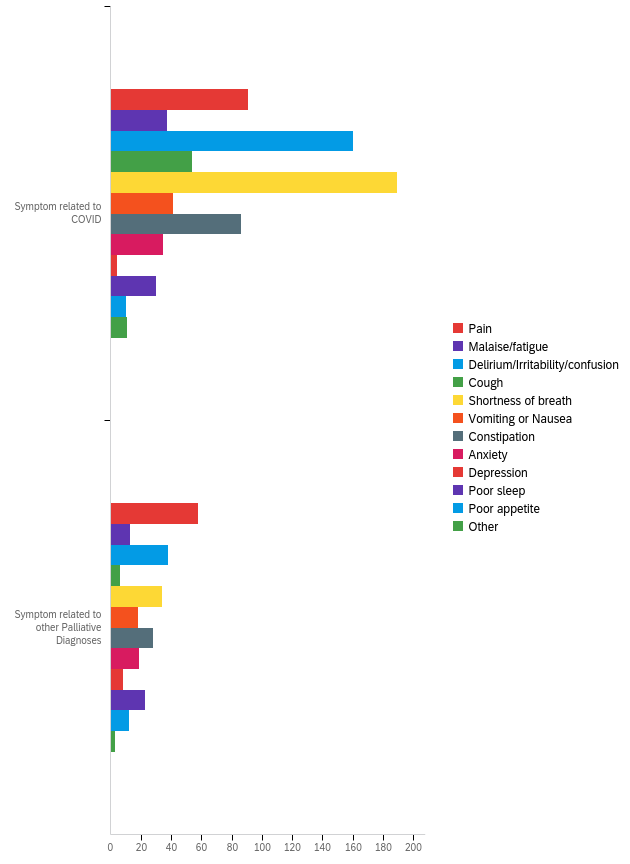 Patient DemographicsPatient DemographicsPatient DemographicsProvince%nAlberta0.30%1British Columbia9.58%32Manitoba5.09%17Maritime Provinces: New Brunswick, Nova Scotia, Prince Edward Island, Newfoundland and Labrador0.00%0Ontario85.03%284Quebec0.00%0Saskatchewan0.00%0AgeMean72.6 (SD 16.2)Median76GenderFemale41.52%137Male58.48%193Other0.00%0Patient self-identified ethnicity, race or other special populationsWhite52.08%175Black or African Canadian5.95%20Asian11.31%38Arab1.19%4West Asian / Middle Eastern8.63%29Native Canadian / Aboriginal / First Nations /Original peoples of this land1.49%5Vulnerably housed, homeless1.49%5Incarcerated/Prison inmate0.00%0Unknown or prefer not to answer3.57%12East Indian11.31%38Hispanic2.98%10Primary Life-Threatening illnessNone (patient was previously well with no serious illness)8.50%35Cancer (solid tumor)12.86%53Cancer (Hematological)3.88%16Cardiovascular17.23%71Pulmonary10.44%43Gastrointestinal1.94%8Hepatology1.46%6Renal7.28%30Dementia11.65%48Neurological (includes Neuromuscular or non-dementia diagnoses)7.04%29Infectious1.70%7Trauma0.97%4Vascular2.67%11Metabolic/Endocrine2.18%9Genetic/ Chromosomal0.00%0Hematology (non-cancer)0.49%2Frailty8.25%34Unknown0.24%1Substance Abuse1.21%5Status of life-limiting illness before COVIDRemission or stable29.09%96Minimal progression or low disease activity26.06%86Moderate disease progression or activity25.76%85Severe or high disease progression or activity18.79%62Unknown0.30%1Patient COVID OutcomeCOVID infection Resolved49.09%161Patient Died50.91%167Location and Type of Care ProvidedLocation and Type of Care ProvidedLocation and Type of Care ProvidedLocation of CareHospital- General Floor59.39%196Hospital - ICU (includes MICU, SICU, TICU, CICI, Neuro ICU, PICU)22.73%75Emergency Department0.30%1Outpatient Clinic3.64%12Long term Care5.45%18Palliative Care Unit or Hospice1.21%4Retirement Home/Assisted Living Facility1.52%5Home3.33%11Other2.42%8Virtual Care TechnologiesTelehealth5.92%19In-person88.79%285Mix of both5.30%17COVID TreatmentNo treatment except symptomatic management6.45%61Supplemental oxygen27.48%260Medications including Remdesivir, antivirals, antimalarial, IL-6 inhibitors, IVIG, plasma, those in clinical trials, etc.21.14%200Hospitalization26.43%250ICU Admission8.88%84Ventilation7.82%74ICU Admission for High flow Oxygen not intubation/ECMO1.80%17Palliative Care ProvidedPhysical Symptom Management29.17%299Psychosocial support to patient24.29%249Decision Making (includes Goals of Care)24.29%249Providing support to family21.76%223Other0.49%5Discharge LocationHospital6.83%11Long term Care9.32%15Palliative Care Unit or Hospice8.07%13Retirement Home/Assisted Living Facility5.59%9Home51.55%83Other18.63%30Location of DeathHospital- General Floor45.78%76Hospital- ICU (includes MICU, SICU, TICU, CICI, Neuro ICU, PICU)40.36%67Emergency Department0.00%0Long term Care4.22%7Palliative Care Unit or Hospice4.22%7Retirement Home/Assisted Living Facility0.60%1Home3.61%6Other1.20%2Palliative Medications Used in Managing PatientsPalliative Medications Used in Managing PatientsPalliative Medications Used in Managing PatientsPalliative Medications Used in Managing PatientsPalliative Medications Used in Managing PatientsPalliative Medications Used in Managing PatientsPalliative Medications Used in Managing PatientsPalliative Medications Used in Managing PatientsMedications UsedStartedStartedTitratedTitratedStoppedStoppedTotalMorphine/Hydromorphone70.17%16728.57%681.26%3238Oxycodone16.67%150.00%333.33%26Fentanyl /Sufentanil84.44%3811.11%54.44%245Midazolam77.55%3816.33%86.12%349Other benzos (lorazepam, diazepam)73.13%4922.39%154.48%367Phenobarbitol0.00%00.00%00.00%00Methotrimeprazine81.25%5218.75%120.00%064Loxapine0.00%00.00%00.00%00Haloperidol79.01%6416.05%134.94%481Olanzapine100.00%10.00%00.00%01Quetiapine95.65%220.00%04.35%123Glucocorticoids90.22%837.61%72.17%292NSAIDs100.00%10.00%00.00%01Glycopyrronium or Scopolamine91.53%546.78%41.69%159Senna or other laxatives90.70%399.30%40.00%043Palliative Sedation58.33%741.67%50.00%012Other86.73%8511.22%112.04%298Factors Affecting CareFactors Affecting CareFactors Affecting CareMedication Shortages%nYes1.23%4No98.77%320Factors that affected location of care:Speed of patient deterioration10.79%45Lack of ACP/GoC ie goals of care clarity13.19%55Availability of PPE0.96%4Availability of medications0.72%3Availability of home care support17.75%74Availability of family/caregivers26.14%109Access to PCU or hospice placement for COVID positive patients6.95%29Restrictive institutional visitation policies23.50%98Factors that affected Location of DeathSpeed of patient deterioration13.67%35Lack of ACP/GoC ie goals of care clarity16.41%42Availability of PPE0.00%0Availability of medications0.39%1Availability of home care support12.11%31Availability of family/caregivers23.44%60Access to PCU or hospice placement for COVID positive patients15.63%40Restrictive institutional visitation policies18.36%47Do you believe the patient received goal-concordant care?Definitely yes46.04%151Probably yes43.90%144Might or might not7.93%26Probably not1.83%6Definitely not0.30%1